ЕРКАСЬК       А  МІСЬКА РАДА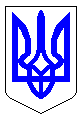  м. ЧеркасиМІСЬКИЙ ГОЛОВАРОЗПОРЯДЖЕННЯВід 23.03.2015 № 27-рПро зупинення дії рішення виконавчого комітету Черкаської міської ради від 20.03.2015 № 309«Про вдосконалення розгляду питань надання містобудівних умов і обмежень»           Відповідно до п. 7 ст. 59 Закону України «Про місцеве самоврядування в Україні», враховуючи доповідну записку начальника відділу загально-правових питань Мазура О.М.:      1. Зупиняю дію рішення виконавчого комітету Черкаської міської ради від 20.03.2015 № 309 «Про вдосконалення розгляду питань надання містобудівних умов і обмежень», вношу це питання на розгляд міської ради.      2. Контроль за виконанням розпорядження залишаю за собою.Міський голова                                                                                    С.О. Одарич